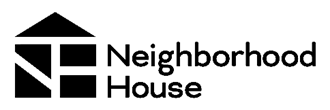 Welcome to Neighborhood House!To receive Neighborhood House Services, a potential client must show identification, proof of residency and income. This is accomplished by bringing the documents required on the attached form. Bring your original documents to the main office and a completed Enrollment Form. We will make copies of each document and return the originals to you. We can print online documents, if you have access to them, at the time of the enrollment process. NO PHOTOS of necessary documents will be taken for enrollment purposes. We need original documents.Enrollment is a walk-in only process from 10am – 2pm, Monday through Thursday.  If our intake volunteers are not available, we will take your documents and process them at the next available time. Most days, it is necessary to complete the data entry at a later time.Services are not available until a volunteer or staff member of Neighborhood House has reached out to let you know that you have been activated. If you have not heard from us in 48 hours, please contact us for an update on your enrollment process. Eligibility Requirements: Permanent residency in our area and all required documentation is provided.Enrollment Process Overview:Complete our Enrollment Form and Provide Necessary Documents. Enrollment Forms can be picked up at our Main Office, emailed to you or accessed off our website under the current clients tab. Visit the Main Office, (1720 S. Livernois, Rochester Hills MI, 48307) for our Walk-In enrollment process from 10am – 2pm, Monday through Thursday. Wait for Neighborhood House to contact you by email or phone number to let you know you are in active status. Come back annually during your Birthday Month to complete the annual activation process.To enroll as a client with Neighborhood House, you can bring either all the documents from Column A or documents in BOTH Column B and C as an alternative. Some documents may overlap.			                   Column A         or  Column B    and   Column C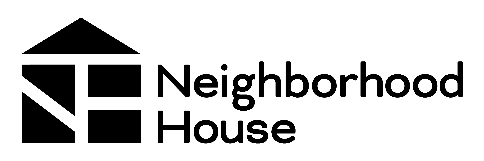 Intake Notes(For Volunteers during the intake process only)DATE:                                                 Intake Volunteer Name: Consent For Release of Informationand Verification of AccuracyI _________________________________ authorize The Neighborhood House to obtain, release and share any pertinent information about myself and others living in my household as necessary to allow me and others in my household to benefit from any services requested.  These services may include but are not limited to: NH Financial Grant Request, DHS, DTE, Consumers, THAW, EFSP (and its partners), OLHSA, Salvation Army, Lighthouse, St. Vincent DePaul, Gleaners, Forgotten Harvest and as specified below.Other agencies:   ______________________     ____________________      ________________________Rochester Area Neighborhood House respects your privacy. We have established policies for client confidentiality and protection of client information. Communication and records may be disclosed when staff or volunteers determine there is substantial risk of imminent physical injury by the client to themselves or others.  Neighborhood House serves clients without regard to age, race, creed, religion, sex, sexual orientation, or national origin. I release Neighborhood House and its staff from legal liability for disclosing or acquiring information that I have permitted by signing this form. The information provided by me on this form is true, correct, and complete. I understand that service eligibility is based on the accuracy and truthfulness of the information provided in this document.  I have reviewed my information and agree that it is accurate and truthful._____________________________________     		__________________________________Client Signature					Date_____________________________________			__________________________________Intake Volunteer / Case Manager                               Date				       Client Service Enrollment ApplicationHousehold Primary Contact InformationSpouse or Partner Living in the HouseholdNone Last Name  ________________________________________________  First Name   ________________________________________Date of Birth  _____________________________________  Secondary Phone___________________________________________Secondary Email____________________________________________________   Are You a Veteran?   Yes		 NoEmergency Contact  _________________________________________________ Phone _____________________________________Relationship ______________________________________Other Adult Living in the HouseholdIncluding Adult Children 18 or OverLast Name  ________________________________________________  First Name   ________________________________________Date of Birth  _____________________________________  Secondary Phone___________________________________________Secondary Email____________________________________________________   Are You a Veteran?   Yes		 NoEmergency Contact  _________________________________________________ Phone _____________________________________Relationship ______________________________________Other Adult Living in the HouseholdIncluding Adult Children 18 or OverLast Name  ________________________________________________  First Name   ________________________________________Date of Birth  _____________________________________  Secondary Phone___________________________________________Secondary Email____________________________________________________   Are You a Veteran?   Yes		 NoEmergency Contact  _________________________________________________ Phone _____________________________________Relationship ______________________________________Children 17 or Under Living in HouseholdLast Name  ________________________________________ First Name  ___________________________________________Date of Birth  _____________________________ Children 17 or Under Living in HouseholdLast Name  ________________________________________ First Name  ___________________________________________Date of Birth  _____________________________ ENROLLMENT OVERVIEWENROLLMENT  REQUIRED DOCUMENTSWhat are the documents for? Identification1 per personA valid and recognized form of ID is needed for Neighborhood House to authenticate and verify identity. 18 or over- Current Driver’s License  -State ID17 or under - Birth Certificate - Guardianship Papers 17 OR UNDER ONLY-Current DHHS Benefit Letter:Stating Household Members 17 OR UNDER ONLY-Previous Years Tax Return:Proof of Additional dependentsResidency1 per householdEligibility requires permanent residency in one of the cities that we serve.Proof of residency for all members of the household is required.- Current Lease stating all occupants-Current Lot Rent stating all occupantsMatching Current Address only:-Utility Bill: DTE or Consumers last 30 days-Mortgage Documents-Previous year property tax statementMatching Current Address only:-DHHS Benefit Letter with Current address and household members. -Bank Statement with current Address listed. -Tax return with Current AddressIncomeAll Members of the Household
Income verification is essential providing and referring appropriate services. -Employment Paystubs (2 most recent)-Unemployment/workers compensation/401k/Pension/IRA-Current Social Security Benefit Letter-DHHS Programs Assistance Benefit Letters (MIBridges)-USDA Programs Assistance (SNAP/WIC)-Section 8 or Housing Assistance Vouchers-Family Financial Support (child support, alimony, family financial gifts)- Student Financial Aid-VA Benefit Letter-60 Day Bank Statements showing income depositsN/A**REQUIRED INFORMATION***If an email is not provided, you will NOT receive our newsletter, annual enrollment reminder, or client events information. Your email is used for internal communication from Neighborhood House only.**How Many In Household?  Adult(s)_____ Kids_____**First, Middle and Last Name _____________________________________________________________________________________________**Address ______________________________________________________________________________________________   **State ___________**City ___________________________________________________________    **Zip ___________        **Date of Birth __________________***Primary Email ___________________________________________________________________________________________**Primary Phone ____________________________________________         **Cell Phone ____________________________________________  Emergency Contact ____________________________________ Phone _________________________________________Relationship____________________________________________**How Many In Household?  Adult(s)_____ Kids_____**First, Middle and Last Name _____________________________________________________________________________________________**Address ______________________________________________________________________________________________   **State ___________**City ___________________________________________________________    **Zip ___________        **Date of Birth __________________***Primary Email ___________________________________________________________________________________________**Primary Phone ____________________________________________         **Cell Phone ____________________________________________  Emergency Contact ____________________________________ Phone _________________________________________Relationship____________________________________________**How Many In Household?  Adult(s)_____ Kids_____**First, Middle and Last Name _____________________________________________________________________________________________**Address ______________________________________________________________________________________________   **State ___________**City ___________________________________________________________    **Zip ___________        **Date of Birth __________________***Primary Email ___________________________________________________________________________________________**Primary Phone ____________________________________________         **Cell Phone ____________________________________________  Emergency Contact ____________________________________ Phone _________________________________________Relationship____________________________________________**How Many In Household?  Adult(s)_____ Kids_____**First, Middle and Last Name _____________________________________________________________________________________________**Address ______________________________________________________________________________________________   **State ___________**City ___________________________________________________________    **Zip ___________        **Date of Birth __________________***Primary Email ___________________________________________________________________________________________**Primary Phone ____________________________________________         **Cell Phone ____________________________________________  Emergency Contact ____________________________________ Phone _________________________________________Relationship____________________________________________GenderFemaleMaleTransgenderUndisclosedAre you a Veteran?YesNoMarital StatusSingleMarriedSeparatedCommon-lawDivorcedWidowedDomestic PartnerUndisclosedRaceAlaska Native/Aleut/EskimoAmerican Indian/Native AmericanAsianBlack/AfricanHispanic/LatinoMiddle Eastern/North AfricanMulti-RacialPacific Islander White/AngloOtherUndisclosedPrimary LanguageEnglishSpanishArabicMandarinOther _________________Secondary LanguageEnglishSpanishArabicMandarinOther _________________Transportation TypeNonePublic Trans.WalkingBikingVehicle OwnedRide with SomeoneCab/Taxi/Uber/LyftEducationCurrently in grade k-12Graduated High SchoolGEDTrade/Professional accreditation2-year degree4-year degreeMastersPhDUndisclosedEmployment TypeNonePart-TimeFull-TimePost-Secondary StudentSeasonalMilitaryMultiple JobsInternshipRetiredOther ______________________Employment TypeNonePart-TimeFull-TimePost-Secondary StudentSeasonalMilitaryMultiple JobsInternshipRetiredOther ______________________Pet ProfileNoneDogMultiple DogsCatMultiple CatsOther Pets__________________Total # of Pets Household Monthly IncomeInclude Income From All Household MembersJob/Employment Take Home $$_____________(Including unemployment and/or workers comp) All Social Security Income     $$_____________(Including SSR,SSI,SSD,SSS)Bridge Card                           $$_____________(Food, Child Care, Cash, Emergency Relief) USDA Programs(SNAP and/or WIC) Section 8 (HUD) Voucher    $$_____________Child Support/Alimony     $$ ______________Family Gifts / Support      $$_______________Pension/401K/IRA            $$_______________Student Financial Aid        $$_______________VA Benefits                      $$_______________ Other: Please ExplainHousehold Monthly IncomeInclude Income From All Household MembersJob/Employment Take Home $$_____________(Including unemployment and/or workers comp) All Social Security Income     $$_____________(Including SSR,SSI,SSD,SSS)Bridge Card                           $$_____________(Food, Child Care, Cash, Emergency Relief) USDA Programs(SNAP and/or WIC) Section 8 (HUD) Voucher    $$_____________Child Support/Alimony     $$ ______________Family Gifts / Support      $$_______________Pension/401K/IRA            $$_______________Student Financial Aid        $$_______________VA Benefits                      $$_______________ Other: Please ExplainHousehold Monthly IncomeInclude Income From All Household MembersJob/Employment Take Home $$_____________(Including unemployment and/or workers comp) All Social Security Income     $$_____________(Including SSR,SSI,SSD,SSS)Bridge Card                           $$_____________(Food, Child Care, Cash, Emergency Relief) USDA Programs(SNAP and/or WIC) Section 8 (HUD) Voucher    $$_____________Child Support/Alimony     $$ ______________Family Gifts / Support      $$_______________Pension/401K/IRA            $$_______________Student Financial Aid        $$_______________VA Benefits                      $$_______________ Other: Please ExplainHousehold Monthly ExpensesRent/Mortgage/Lot Rent $$_______________Rent/Home Insurance     $$_______________Auto Related                   $$_______________    (Loan/Lease, Monthly Insurance Amount) Auto Gas                         $$_______________Food                                $$_______________Consumer Power              $$_______________ DTE                                 $$_______________Water                               $$_______________Cell Phone                        $$_______________Home Phone                     $$ ______________Cable / Internet                $$ ______________ All Medical Expense         $$_______________     (Premium, Co-Pay, Out of Pocket)Credit Card/Loans/Garnishments   $$___________Child Care/Child Support/Alimony $$___________  All Other                                       $$___________Household Monthly ExpensesRent/Mortgage/Lot Rent $$_______________Rent/Home Insurance     $$_______________Auto Related                   $$_______________    (Loan/Lease, Monthly Insurance Amount) Auto Gas                         $$_______________Food                                $$_______________Consumer Power              $$_______________ DTE                                 $$_______________Water                               $$_______________Cell Phone                        $$_______________Home Phone                     $$ ______________Cable / Internet                $$ ______________ All Medical Expense         $$_______________     (Premium, Co-Pay, Out of Pocket)Credit Card/Loans/Garnishments   $$___________Child Care/Child Support/Alimony $$___________  All Other                                       $$___________Allergies/SensitivitiesPeanut DairyEggGlutenSeafoodCitrusTree NutCinnamonSulfiteTomatoAllergies/SensitivitiesPeanut DairyEggGlutenSeafoodCitrusTree NutCinnamonSulfiteTomatoAllergies/SensitivitiesPeanut DairyEggGlutenSeafoodCitrusTree NutCinnamonSulfiteTomatoHousehold Dietary ConsiderationsHigh Blood PressureLow Blood PressureDiabeticVegetarianVeganHeart DiseaseCeliac DiseaseNo RefrigerationNo/Limited Cooking EquipmentOther ___________________________________Household Dietary ConsiderationsHigh Blood PressureLow Blood PressureDiabeticVegetarianVeganHeart DiseaseCeliac DiseaseNo RefrigerationNo/Limited Cooking EquipmentOther ___________________________________RelationshipSpousePartnerCommon-Law PartnerGenderFemaleMaleTransgenderUndisclosedRaceAlaska Native/Aleut/EskimoAmerican Indian/Native AmericanAsianBlack/AfricanHispanic/LatinoMiddle Eastern/North AfricanMulti-RacialPacific Islander White/AngloOtherUndisclosedPrimary LanguageEnglishSpanishArabicMandarinOther _____________Secondary LanguageEnglishSpanishArabicMandarinOther _____________Transportation TypeNonePublic Trans.WalkingBikingVehicle OwnedRide with SomeoneCab/Taxi/Uber/LyftEducationCurrently in Grades k-12Graduated High SchoolGEDTrade/Professional accreditation2 year degree4 year degreeMastersPhDUndisclosedEmployment TypeNonePart-TimeFull-TimePost-Secondary StudentSeasonalMilitaryMultiple JobsInternshipRetiredOther ______________________RelationshipSpousePartnerCommon-Law PartnerChild 18 or OverOther AdultGenderFemaleMaleTransgenderUndisclosedRaceAlaska Native/Aleut/EskimoAmerican Indian/Native AmericanAsianBlack/AfricanHispanic/LatinoMiddle Eastern/North AfricanMulti-RacialPacific Islander White/AngloOtherUndisclosedPrimary LanguageEnglishSpanishArabicMandarinOther _____________Secondary LanguageEnglishSpanishArabicMandarinOther _____________Transportation TypeNonePublic Trans.WalkingBikingVehicle OwnedRide with SomeoneCab/Taxi/Uber/LyftEducationCurrently in Grades k-12Graduated High SchoolGEDTrade/Professional accreditation2-year degree4-year degreeMastersPhDUndisclosedEmployment TypeNonePart-TimeFull-TimePost-Secondary StudentSeasonalMilitaryMultiple JobsInternshipRetiredOther ______________________RelationshipChild 18 or OverParentFriendGenderFemaleMaleTransgenderUndisclosedRaceAlaska Native/Aleut/EskimoAmerican Indian/Native AmericanAsianBlack/AfricanHispanic/LatinoMiddle Eastern/North AfricanMulti-RacialPacific Islander White/AngloOtherUndisclosedPrimary LanguageEnglishSpanishArabicMandarinOther _____________Secondary LanguageEnglishSpanishArabicMandarinOther _____________Transportation TypeNonePublic Trans.WalkingBikingVehicle OwnedRide with SomeoneCab/Taxi/Uber/LyftEducationCurrently in Grades k-12Graduated High SchoolGEDTrade/Professional accreditation2-year degree4-year degreeMastersPhDUndisclosedEmployment TypeNonePart-TimeFull-TimePost-Secondary StudentSeasonalMilitaryMultiple JobsInternshipRetiredOther ______________________RelationshipChild 17 or UnderGenderFemaleMaleTransgenderUndisclosedRaceAlaska Native/Aleut/EskimoAmerican Indian/Native AmericanAsianBlack/AfricanHispanic/LatinoMiddle Eastern/North AfricanMulti-RacialPacific Islander White/AngloOtherUndisclosedPrimary LanguageEnglishSpanishArabicMandarinOther ________________Secondary LanguageEnglishSpanishArabicMandarinOther _________________EducationPre-KCurrently in Grades k-12Graduated High SchoolGEDRelationshipChild 17 or UnderGenderFemaleMaleTransgenderUndisclosedRaceAlaska Native/Aleut/EskimoAmerican Indian/Native AmericanAsianBlack/AfricanHispanic/LatinoMiddle Eastern/North AfricanMulti-RacialPacific Islander White/AngloOtherUndisclosedPrimary LanguageEnglishSpanishArabicMandarinOther ________________Secondary LanguageEnglishSpanishArabicMandarinOther _________________EducationPre-KCurrently in Grades k-12Graduated High SchoolGED